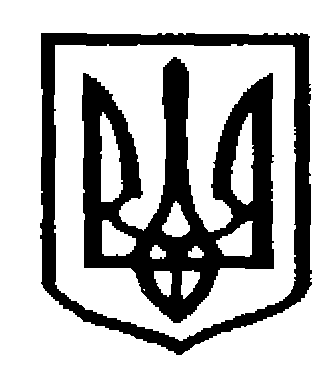 У К Р А Ї Н АЧернівецька міська радаУ П Р А В Л I Н Н Я   О С В I Т Ивул. Героїв Майдану, 176, м.Чернівці, 58029 тел./факс (0372) 53-30-87,  E-mail: osvitacv@gmail.com  Код ЄДРПОУ №02147345Н А К А З    11.09.2017р.                                                                                                                   № 336 Про роботу гуртків, творчих об’єднаньпозашкільних навчальних закладів на базі загальноосвітніх навчальних закладіву 2017/2018 навчальному році       	Відповідно до плану роботи управління освіти Чернівецької міської ради на 2017/2018н.р., згідно Положення про позашкільний навчальний заклад, з метою підвищення ролі позашкільного освітньо-виховного простору, ширшого охоплення дітей та учнівської молоді позашкільною освітою, забезпечення вiльного розвитку  особистості та формування її соцiально-громадського досвіду НАКАЗУЮ:  Організувати роботу гуртків, творчих об’єднань позашкільних навчальних закладів на базі  шкілДиректорам загальноосвітніх навчальних закладів: Кінащук Н.Л. (ліцей № 1), Починку М.Й. (ліцей № 4), Попадюк О.В. (гімназія № 3), Мінаковій Т.Г. (гімназія № 5), Ігнату І.А. (гімназія № 5), Галузінській М.Г. (ЗОШ № 1), Покальській О.М. (ЗОШ № 2), Мокрогуз С.О. (ЗОШ № 3), Тивоняку І.Я. (ЗОШ № 4), Жуковській С.В. (ЗОШ № 5), Савчук І.І. (ЗОШ № 8), Герасим’юк М.В. (ЗОШ № 11), Онофрей А.К. (НВК «Лідер»), Кулянді Я.П. (ЗОШ № 14), Лісовській А.Г. (ЗОШ № 19), Деркач Ж.І. (ЗОШ № 20), Легусовій У.І. (ЗОШ № 24), Баталюк Т.І. (ЗОШ № 25), Килиничу О.В. (ЗОШ № 28), Палійчуку І.О. (ЗОШ № 31), Оробець Л.І. (ЗОШ № 37), Горевич Ж.В. (ЗОШ № 38), Димашку А.Д. (ЗОШ № 39) забезпечити приміщенням та створити умови для якісного функціонування вищеперерахованих гуртків, творчих об’єднань позашкільних навчальних закладів та дитячо-юнацьких спортивних шкіл. Контроль за виконанням наказу покласти на заступника начальника, начальника відділу загальної середньої освіти управління освіти міської ради О.Л.Кузьміну.Начальник управління  освіти міської ради                                                  	                             С.В. МартинюкВиконавець:методист ММЦ                                                                                               Г.М. ПрокопикОзнайомлена:заступник начальника, начальник відділу загальної середньої освіти управління освіти міської ради                             	                              О.Л. Кузьміна№з/пНазва гуртка, творчого об’єднанння, спортивної секціїПедагогК-стьучнівК-стьгодинК-стьгрупМісце проведенняМіський палац дітей та юнацтваМіський палац дітей та юнацтваМіський палац дітей та юнацтваМіський палац дітей та юнацтваМіський палац дітей та юнацтваМіський палац дітей та юнацтваМіський палац дітей та юнацтва1.Школа виживання для підлітківНикифорчук-Падура І.А.1541ЗОШ №142.Точка зору Мельничук У.В.1541ЗОШ №142.Точка зору Мельничук У.В.1541гімназія №63.ЕрудитиКарлова О.О.3082ліцей №14.Китайська моваГапей А.Г.1241ліцей №45.Українська народна вишивкаЧемерис А.Т.1541ЗОШ №206.Екологічна агітбригадаКульчицька Т.М.3082ЗОШ №17.Історичне краєзнавствоПроскурняк В.П.45123ЗОШ №5 (музей історії освіти м.Чернівців)8.Англійська моваЄжела З.В.1541ЗОШ №29.Польська моваЄжела З.В.1541ЗОШ №2Центр дитячої та юнацької творчостіЦентр дитячої та юнацької творчостіЦентр дитячої та юнацької творчостіЦентр дитячої та юнацької творчостіЦентр дитячої та юнацької творчостіЦентр дитячої та юнацької творчостіЦентр дитячої та юнацької творчості10.Археологічне краєзнавствоПрокопчук С.В.2061ЗОШ № 511.Спортивне орієнтуванняПрокопчук С.В.2091ЗОШ № 512.Пішохідний туризмКіндрат О.Р.2091ЗОШ № 3713. Екологічне краєзнавствоТарбінська Т.В.2061ЗОШ № 514. Студія циркового мистецтва «Гротеск»Басалама А.Ю.32183ЗОШ № 415. Студія циркового мистецтва «Гротеск»Спіндяк О.І36163ЗОШ № 4Будинок творчості дітей та юнацтваБудинок творчості дітей та юнацтваБудинок творчості дітей та юнацтваБудинок творчості дітей та юнацтваБудинок творчості дітей та юнацтваБудинок творчості дітей та юнацтваБудинок творчості дітей та юнацтва16.Театральний гурток «Капітошка»Мак Т. В.24122ЗОШ  № 3717.Гурток виготовлення сувенірів «Мозаїка»Лахнюк  А. В.2482ЗОШ  № 3718.Гурток виготовлення виробів із бісеру «Калейдоскоп»Ніжегородова Д.І.2082ЗОШ  № 3119.Гурток художньої вишивки «Візерунок»Рускова Н. Т.20102ЗОШ  № 3120.Гурток паперопластики «Кольорові мрії»Ткачук К. В.2082ЗОШ  № 1921.Гурток виготовлення виробів з фетру «Веселі ідейки»Серотюк С.В. 30143ЗОШ  № 3922.Гурток гончарства «Керамічні фантазії»Гакман О.В.2082ЗОШ  № 38Міський центр еколого-натуралістичної творчості учнівської молодіМіський центр еколого-натуралістичної творчості учнівської молодіМіський центр еколого-натуралістичної творчості учнівської молодіМіський центр еколого-натуралістичної творчості учнівської молодіМіський центр еколого-натуралістичної творчості учнівської молодіМіський центр еколого-натуралістичної творчості учнівської молодіМіський центр еколого-натуралістичної творчості учнівської молоді41№ 1923.Планета «Еко»Катан Н.В.1361ЗОШ № 3124.Екологічна майстерняКатан Н.В.1561ЗОШ № 3125.Юні рослинникиЄфремова О.В.2482ЗОШ № 2426.Рослинні обереги УкраїниЄфремова О.В.1461ЗОШ № 2427.Основи науково-дослідницької діяльностіЄфремова О.В.921ЗОШ № 2428.Юні фотоаматориПівторак В.В.25122ЗОШ № 3129.ЕкосвітРемарчук С.В.6044ЗОШ № 2530.Екологічна майстерняРемарчук С.В.26122ЗОШ № 831.Природа, фантазія, творчістьРемарчук С.В.1341ЗОШ № 832.Природа рідного краюГавучак Н.М.3082ЗОШ № 2833.Екологічна майстерняГавучак Н.М.1361ЗОШ № 2834.Юні охоронці природиГавучак Н.М.1161ЗОШ № 2835.Юні охоронці природиЄфтемій Д.Г.1261ЗОШ № 336.Природа рідного краюЄфтемій Д.Г.3082ЗОШ № 337.Юні рослинникиЄфтемій Д.Г.1241ЗОШ № 338.Юні квітникаріКуриленко О.І.1341НВК «Лідер»39.Юні квітникаріКуриленко О.І.1241ЗОШ № 1940.Природа рідного краюКуриленко О.І.2982НВК «Лідер»41.ЕкосвітКуриленко О.І.1511НВК «Лідер»42.ЕкосвітКуриленко О.І.1511ЗОШ № 1943.Людина і довкілляЯкубович О.П.2782ЗОШ № 3144.Основи генетикиКотик Н.І.1561гімназія № 545.Основи науково-дослідницької діяльностіЛакуста О.М.1781ЗОШ № 5Міський центр науково-технічної творчості учнівської молодіМіський центр науково-технічної творчості учнівської молодіМіський центр науково-технічної творчості учнівської молодіМіський центр науково-технічної творчості учнівської молодіМіський центр науково-технічної творчості учнівської молодіМіський центр науково-технічної творчості учнівської молодіМіський центр науково-технічної творчості учнівської молоді46.Виготовлення сувенірівЛюльчак Н.П.64184Ліцей № 447.Народна творчістьЯкимова В.П.64184ЗОШ № 2048.ІнформатикаГабора Г.В.2041ЗОШ № 249.ІнформатикаБрозинська К.М.2041ЗОШ № 2450.Загальне технічне моделювання з елементами інженерного конструюванняЛукій В.Б.2041ЗОШ № 251.Художня обробка деревиниДобряков І.В.2041гімназія № 352.Художня обробка деревиниУнгурян Ю.І.2041ЗОШ № 11Клуб юних техніків «Кварц»Клуб юних техніків «Кварц»Клуб юних техніків «Кварц»Клуб юних техніків «Кварц»Клуб юних техніків «Кварц»Клуб юних техніків «Кварц»Клуб юних техніків «Кварц»53.Світ астрономіїКоблянська Ф. Г.1041ЗОШ № 154.Світ астрономіїБабій О. Г.1041ЗОШ № 8